Questionnaire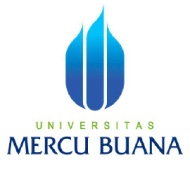 SCREENINGHave you ever use Twitter?[PLEASE CIRCLE THE NUMBERS IN THE RIGHT PART OF THE ANSWER YOU CHOOSE](if the answer no, stop answering the questioner)(if the answer yes, you can continue the questioner)Are you an active student at one of the colleges, universities or other academic institutions?[PLEASE CIRCLE THE NUMBERS IN THE RIGHT PART OF THE ANSWER YOU CHOOSE]S3. Which of these categories that describe your expenses per month?Instructions for filling out the questionnaire Here are some instruction for filling out the questionnaire:Read all questions carefully and thoroughly.In answering this questionnaire question, there are no wrong answers.Fill in the question by giving a sign (X) on the alternative answers that are available in the answer column. Here’s a choice of the intended answers as follows:(SNA)	= Strongly Not Agree		(A)	= Agree(NA)	= Not Agree			(VA)	= Very Agree(N)		= Neutral(Questionnaire Results)Fakultas Ekonomi dan Bisnis Program Studi Manajemen S1Kampus Universitas Mercu Buana. Jl. Raya Meruya Selatan Kembangan, Jakarta Barat11650. Telp/Fax.(021) 5840816-13No Q’naire   :_______No Intvwer   :_______IntroductionRespondent SignatureGood morning/afternoon/evening. My name Nurul Usna, Student of Management Program Study S1 Universitas Mercu Buana. This questionnaire is intended for research purposes “The Effect of Perceived Ease of Use, Perceived Usefulness, and Perceived Risk on Purchase Decision (A Case Study of Fashion Product to Purchase on Twitter). In connection with this, I expect your assistance to fill out this questionnaire by giving an objective assessment. The data you fill in will be kept confidential and will only be used for my research academic. Thank you for your time and participations. Best Regards,Nurul UsnaResponden Name	              :___________________________________________________________________Address			:___________________________________________________________________Instagram/FB/Twitter	:___________________________________________________________________Phone Number		:___________________________________________________________________CITY CITY CITY CITY GENDERGENDERUSIAUSIAWest JakartaWest Jakarta11Man117 – 27 years old1North JakartaNorth Jakarta22Woman228 – 38 years old2East JakartaEast Jakarta33Central JakartaCentral Jakarta44South JakartaSouth Jakarta551A1: Less than Rp. 2.500.0002A2: Between Rp. 2.500.001 – Rp. 5.000.0003B  : Between Rp. 5.000.001 – Rp. 7.500.0004C1: Between Rp. 7.500.001 – Rp. 10.000.0005C2: More than dari Rp. 10.000.000Give your views for the following statement of Ease of Use:Give your views for the following statement of Ease of Use:Give your views for the following statement of Ease of Use:Give your views for the following statement of Ease of Use:Give your views for the following statement of Ease of Use:Give your views for the following statement of Ease of Use:Give your views for the following statement of Ease of Use:NoStatementSNANANAVA1Easy for me to learn how to use Twitter.2When using Twitter, I can operate it according to my needs.3I can operate Twitter easily.4I can operate Twitter as I want.5Information about Fashion product is easy to find on Twitter.Give your views for the following statement of Usefulness:Give your views for the following statement of Usefulness:Give your views for the following statement of Usefulness:Give your views for the following statement of Usefulness:Give your views for the following statement of Usefulness:Give your views for the following statement of Usefulness:Give your views for the following statement of Usefulness:NoStatementSNANANAVA6I feel Twitter is expediting the purchase process.7I get the information needed via Twitter.8I make a purchase on Twitter practically.9I feel the service on Twitter is very useful.Give your views for the following statement of Risk:Give your views for the following statement of Risk:Give your views for the following statement of Risk:Give your views for the following statement of Risk:Give your views for the following statement of Risk:Give your views for the following statement of Risk:Give your views for the following statement of Risk:NoStatementSNANANAVA10I believe purchasing through Twitter has the risk of items that come incorrectly.11I have trouble finding a fashion product that is trusted on Twitter.12I think using Twitter is not safe because of privacy and security issues.13Purchases through Twitter give me a feeling of fear during the purchase and after the purchase14Online products that I buy may not be recognized by family or friends.15Buying products online can waste my time.Give your views for the following statement of Purchase Decision:Give your views for the following statement of Purchase Decision:Give your views for the following statement of Purchase Decision:Give your views for the following statement of Purchase Decision:Give your views for the following statement of Purchase Decision:Give your views for the following statement of Purchase Decision:Give your views for the following statement of Purchase Decision:NoStatementSNANANAVA16I bought Fashion products on Twitter because of my needs.17I am looking for information about Fashion products before deciding to buy.18I decided to buy Fashion products after comparing it with other Fashion products.19I bought Fashion products because of my desire.20I did purchase Fashion products on Twitter repeatedly or more than once.NoEOU1EOU2EOU3EOU4EOU5U1U2U3U4R1R2R3R4R5R6PD1PD2PD3PD4PD515555555545555555555525555555545555555555535555555545555555555544544445444454444544455555555545555555555565555555545555555555575555555545555555555585555555545555555555595555555545555555555510555555554555555555551154555545555555554555125555555545555555555513444444444444444444441454445544345444554445153444334434444434444316555555554555555555551755555555555555555555185555455545555555555519444454443444444444442055555555455555555555214455544545445544455422555555554555555555552344445444444444444444244444544444444444444425555555555555555555552644445444444444444444274544445444454444544428555555555555555555552955555555555555555555305555555555555555555531555555555555555555553255555555555555555555NoEOU1EOU2EOU3EOU4EOU5U1U2U3U4R1R2R3R4R5R6PD1PD2PD3PD4PD5334544445444454444544434555555555555555555553555555555555555555555365555555555555555555537444444444444444444443844454444454445444454395555555555555555555540444444444444444444444155555555555555555555425555555555555555555543444444444444444444444445554455454555445554455555555555555555555546555555555555555555554755445554545544555445485454554554545455454549445444454444544445445055555555555555555555515555555555555555555552555455555455545555455355555555555555555555544444444444444444444455555555555555555555555655545555545554555545574444444444444444444458454444544445444454445955555555555555555555604555445545455544555461554555545555455554556254455544555445554455635555555555555555555564445544454544554445546555555555555555555555NoEOU1EOU2EOU3EOU4EOU5U1U2U3U4R1R2R3R4R5R6PD1PD2PD3PD4PD566555555555555555555556755555555555555555555685555555555555555555569555555555555555555557055545555545554555545715555555555555555555572534455345455445534457344444444444444444444745555555555555555555575444444444444444444447655555555555555555555774544445444454444544478555555555555555555557955555555555555555555805555555555555555555581555555555555555555558244444444444444444444835555555555555555555584555555555555555555558555555555555555555555864444444444444444444487555555555555555555558855555555555555555555895555555555555555555590555555555555555555559155555555555555555555924445444445444544445493555555555555555555559455555555555555555555954444444444444444444496555555555555555555559755555555555555555555NoEOU1EOU2EOU3EOU4EOU5U1U2U3U4R1R2R3R4R5R6PD1PD2PD3PD4PD5975555555555555555555598555555555555555555559955555555555555555555100555555555555555555551015555555555555555555510255555555555555555555103555555555555555555551045445554455544555445510555555555555555555555106455544554545554455541075555555555555555555510855555555555555555555109555555555555555555551105555555555555555555511154555545555455554555112444544444544454444541135555555555555555555511455555555555555555555115555555555555555555551165555555555555555555511755555555555555555555118544555445554455544551195555555555555555555512055555555555555555555121555555555555555555551225555555555555555555512355555555555555555555124555555555555555555551255444554454544455444512645444454444544445444NoEOU1EOU2EOU3EOU4EOU5U1U2U3U4R1R2R3R4R5R6PD1PD2PD3PD4PD512645444454444544445444127445344454344544445341285555555555555555555512944444444444444444444130555555555555555555551315555555555555555555513255555555555555555555133555555555555555555551345555555555555555555513555555555555555555555136555555555555555555551375555555555555555555513855555555555555555555139554455545455445554451405555555555555555555514155555555555555555555142555555555555555555551435555555555555555555514455455554555545555455145555555555555555555551465555555555555555555514755555555555555555555148455544554545554455541495444554454544455444515055555555555555555555